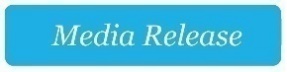 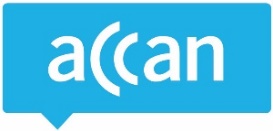 ACCAN Board announces Andrew Williams as CEOThe board of the Australian Communications Consumer Action Network (ACCAN) today announces that Andrew Williams has been appointed as Chief Executive Officer for the organisation. “Following an executive search process, the board has determined that acting CEO Andrew Williams is the best person to lead ACCAN forward as CEO,” said ACCAN Chair Deirdre O’Donnell.Mr Williams took on the role of Acting CEO in October 2021 and has successfully led the ACCAN team over the past five months. “The board is very pleased to confirm that Andrew is now our permanent CEO,” added Ms O’Donnell.Mr Williams joined ACCAN as the Director of Operations in 2019 and was appointed Deputy CEO in July 2021. He is a graduate of the Australian Institute of Company Directors and holds tertiary qualifications in Arts, Business Administration, and Law. “Andrew will guide ACCAN through the next phase of its journey at a time when Australian consumers are more reliant than ever on access to communications services. As the communications industry, regulation, and technologies evolve, it is vital that the consumer voice be heard,” said Ms O’Donnell.Commenting on the appointment, Mr Williams said he was excited to formalise his position as CEO.“The availability of reliable, accessible and affordable communications has never been as important as it is now, with recent events highlighting those communications services are truly essential,” said Mr Williams.  “I’m honoured to be appointed to this position and excited by the opportunity to lead the ACCAN team in the years ahead as we continue our strong legacy of advocating on behalf of communications consumers. I am grateful for all the support I’ve received over the last five months.  I look forward to continuing to work collaboratively with industry to ensure that communications services are trusted, inclusive, and available for all.”